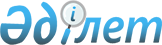 Об установлении водоохранных зон и водоохранных полос реки Жиланды и ручья Жиланды в Уланском районе Восточно-Казахстанской области и режима их хозяйственного использованияПостановление Восточно-Казахстанского областного акимата от 11 марта 2019 года № 68. Зарегистрировано Департаментом юстиции Восточно-Казахстанской области 13 марта 2019 года № 5767
      Примечание РЦПИ.

      В тексте документа сохранена пунктуация и орфография оригинала.
      В соответствии со статьями 39, 116, 125, 145-1 Водного кодекса Республики Казахстан от 9 июля 2003 года, подпунктом 8-1) пункта 1 статьи 27 Закона Республики Казахстан от 23 января 2001 года "О местном государственном управлении и самоуправлении в Республике Казахстан", на основании утвержденной проектной документации и в целях поддержания водных объектов в состоянии, соответствующем санитарно-гигиеническим и экологическим требованиям, для предотвращения загрязнения, засорения и истощения поверхностных вод, а также сохранения растительного и животного мира, Восточно-Казахстанский областной акимат ПОСТАНОВЛЯЕТ:
      1. Установить:
      1) водоохранные зоны и водоохранные полосы реки Жиланды и ручья Жиланды в створе земельных участков, предоставляемых Құрманову А.Қ. на территории учетного квартала 05-079-017 (в 7,7 км южнее села Уланское), в Уланском районе Восточно-Казахстанской области согласно приложению к настоящему постановлению;
      2) специальный режим хозяйственного использования на территории водоохранных зон и режим ограниченной хозяйственной деятельности на территории водоохранных полос реки Жиланды и ручья Жиланды в створе земельных участков, предоставляемых Құрманову А.Қ. на территории учетного квартала 05-079-017 (в 7,7 км южнее села Уланское), в Уланском районе Восточно-Казахстанской области согласно действующему законодательству Республики Казахстан.
      2. Управлению природных ресурсов и регулирования природопользования Восточно-Казахстанской области передать утвержденную проектную документацию акиму Уланского района для принятия мер в соответствии с установленной законодательством Республики Казахстан компетенцией и специально уполномоченным государственным органам для учета в государственном земельном кадастре и для осуществления государственного контроля за использованием и охраной водного фонда и земельных ресурсов.
      3. Управлению природных ресурсов и регулирования природопользования области в установленном законодательством Республики Казахстан порядке обеспечить:
      1) государственную регистрацию настоящего постановления в территориальном органе юстиции;
      2) в течение десяти календарных дней со дня государственной регистрации настоящего постановления акимата направление его копии в бумажном и электронном виде на казахском и русском языках в Республиканское государственное предприятие на праве хозяйственного ведения "Республиканский центр правовой информации" для официального опубликования и включения в Эталонный контрольный банк нормативных правовых актов Республики Казахстан;
      3) в течение десяти календарных дней после государственной регистрации настоящего постановления направление его копии на официальное опубликование в периодические печатные издания, распространяемые на территории области;
      4) размещение настоящего постановления на интернет-ресурсе акима Восточно-Казахстанской области после его официального опубликования. 
      4. Контроль за исполнением настоящего постановления возложить на заместителя акима области по вопросам агропромышленного комплекса. 
      5. Настоящее постановление вводится в действие по истечении десяти календарных дней после дня его первого официального опубликования.
      "11" марта 2019 года Водоохранные зоны и водоохранные полосы реки Жиланды и ручья Жиланды в створе земельных участков, предоставляемых Құрманову А.Қ. на территории учетного квартала 05-079-017 (в 7,7 км южнее села Уланское), в Уланском районе Восточно-Казахстанской области 
      Примечание:
      Границы и ширина водоохранных зон и водоохранных полос отражены в картографическом материале утвержденной проектной документации.
					© 2012. РГП на ПХВ «Институт законодательства и правовой информации Республики Казахстан» Министерства юстиции Республики Казахстан
				
      Аким

      Восточно-Казахстанской области

Д. Ахметов

      "СОГЛАСОВАНО"

      Руководитель

      Ертисской бассейновой инспекции 

      по регулированию использования и 

      охране водных ресурсов 

      Комитета по водным ресурсам 

      Министерства сельского хозяйства 

      Республики Казахстан

      _____________________

К. Баймагамбетов
Приложение к постановлению 
Восточно-Казахстанского 
областного акимата 
от "11" марта 2019 года № 68
Водный объект, его участок
Водоохранная зона
Водоохранная зона
Водоохранная зона
Водоохранная полоса
Водоохранная полоса
Водоохранная полоса
Водный объект, его участок
Протяженность, км
Площадь, га
Ширина,м
Протяженность, км
Площадь, га
Ширина, м 1 2 3 4 5 6 7
Земельный участок № 1
Земельный участок № 1
Земельный участок № 1
Земельный участок № 1
Земельный участок № 1
Земельный участок № 1
Земельный участок № 1
Левобережная сторона реки Жиланды
2,102
79
130-500
1,8425
7,3
35
Правобережная сторона реки Жиланды
2,749
108,8
260-500
3,8086
12,5
35
Земельный участок № 2
Земельный участок № 2
Земельный участок № 2
Земельный участок № 2
Земельный участок № 2
Земельный участок № 2
Земельный участок № 2
Левобережная сторона ручья Жиланды
-
5,6
500
0,3983
1,5
35
Правобережная сторона ручья Жиланды
1,483
25,5
500
0,3321
1,1
35
Левобережная сторона реки Жиланды
0,478
11,4
500
0,143
0,5
35
Правобережная сторона реки Жиланды
-
-
-
-
0,2
35